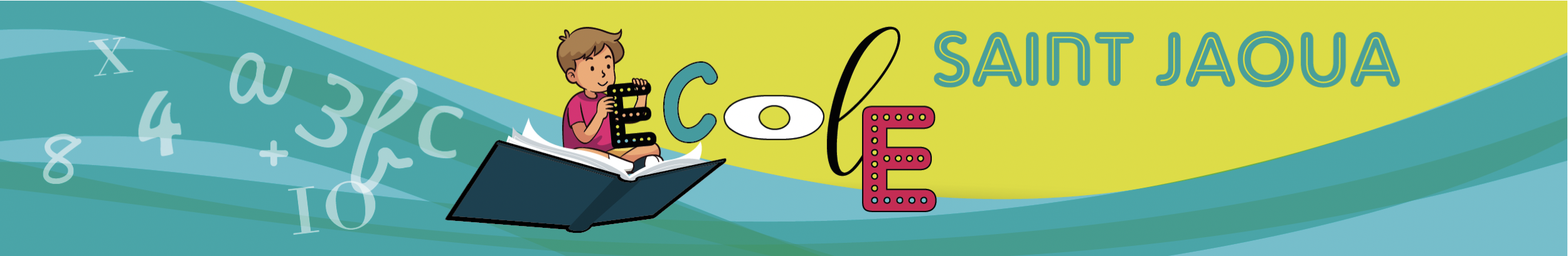 Lettre d’informations aux parents N°1 :Réunions de classe : Ces réunions sont l’occasion de découvrir l’organisation de la classe de vos enfants pour l’année scolaire. 
    	-Elles auront lieu de 18 h à 19 h environ dans la classe de votre enfant.
    	-Les enfants ne peuvent pas être présents.  

RDV tripartite : Au retour des vacances de la Toussaint, les enseignants de l’école pourront vous recevoir avec votre enfant pour échanger sur le début d’année (scolarité, rythme, intégration…) Vous pourrez vous inscrire sur les créneaux proposés soit lors des réunions de classe soit par un sondage envoyé par mail. 
Jeu d’intégration : Le vendredi 16 septembre, tous les élèves de l’école se retrouveront dans la cour des primaires pour un temps de partage autour d’un jeu collectif sur le thème des JO… L’occasion également de chanter en commun la chanson de la rentrée de Math et Léo… 
Photos de classe : Les photos de classe (groupes classes et individuelles) se feront plus tôt cette année : le vendredi 23 septembre. Vous serez destinataires ensuite d’un coupon du Studio Folgoas pour effectuer vos commandes en ligne. 
APC (activités pédagogiques complémentaires) : Tout le mois d’octobre, l’ensemble des élèves du primaire (CPCM2) va participer à un atelier de méthodologie de travail pour démarrer l’année sur de bonnes bases.  Vous serez informés à l’avance du jour retenu pour votre enfant (lundi ou jeudi de16h45 à 17h15). ELA : Une course d’endurance se tiendra le vendredi 21 octobre à 10h00 dans la cour de l’école. Les élèves vont avoir la possibilité de vendre des tickets pour « parrainer » leurs efforts et surtout aider à lutter contre la leucodystrophie. (Démarrage de l’opération le vendredi 30 septembre) Le directeur A.LagadecTPS-PSMSGSCPCE1-CE2CE2-CM1CM1-CM2M.27/09M.11/10M.11/10V.23/09V.23/09M.20/09J.06/10